КАРТА ГРАДОСТРОИТЕЛЬНОГО ЗОНИРОВАНИЯ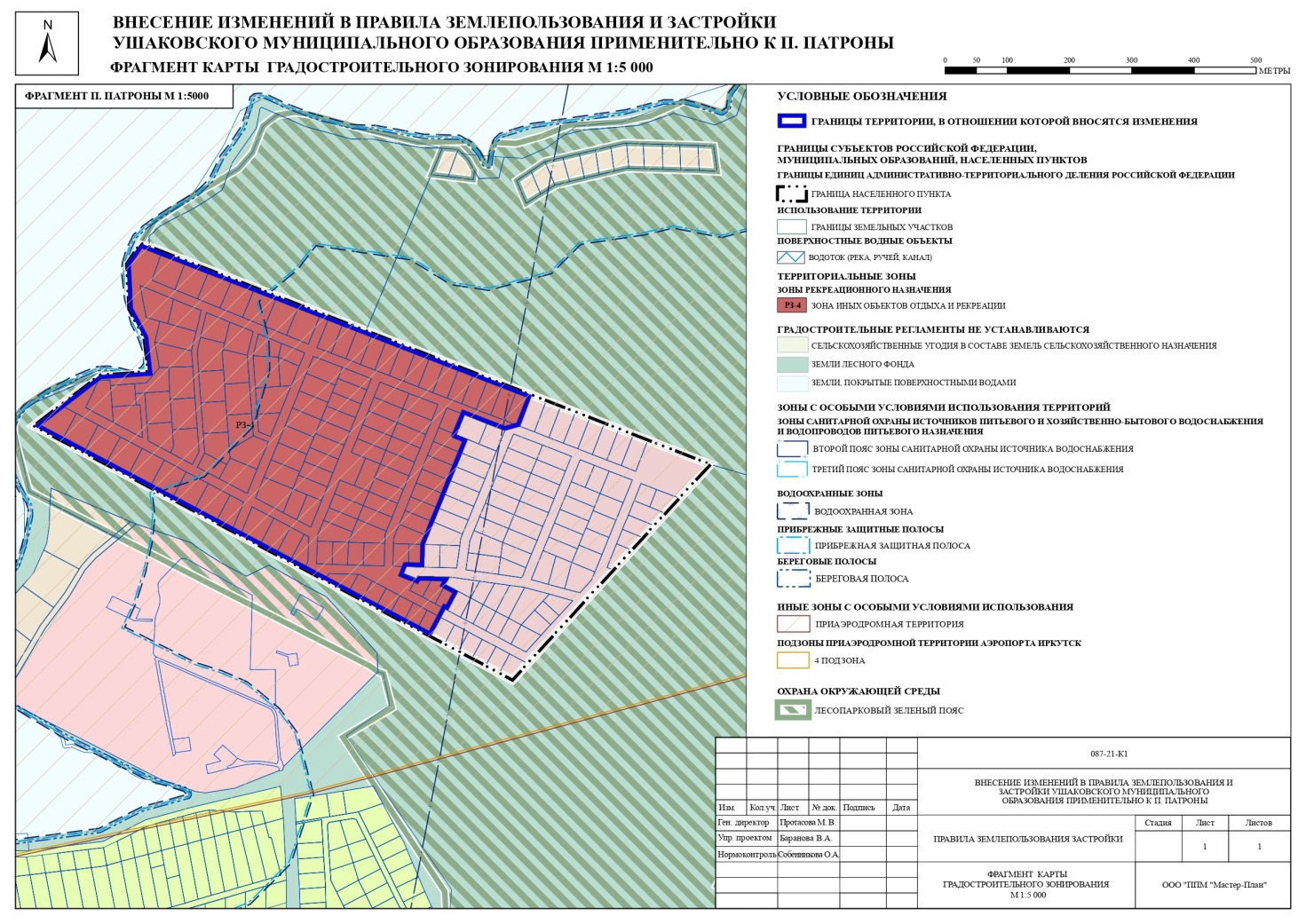 